, , , Abstract. Keywords:.- - -  مستخلص البحث :  الكلمات المفتاحية: .نص البحثعند إدراج البحث يراعى اتباع تنسيق APA   ويكون النص Time New Roman  وحجمه 12. جميع الفقرات تكون البادئة لها في السطر الأول 1.27 ولا يكون هناك أسطر بين الفقرات المتتالية وفقط يترك سطر قبل ادراج الجداول والصور والأشكال والعناوين الجديدة ويتم ضبط التنسيق كشيدة، وماينطبق على اللغة العربية ينطبق على اللغة الإنجليزية ماعدا المحاذاة من اليمين إلى اليسار للأبحاث العربية ومن اليسار إلى اليمين في اللغة الإنجليزية. تنسيق العناوين	العنوان الرئيسي يكون Bold عريض وفي المنتصف ، العنوان الفرعي يكون نفس تنسيق العنوان الرئيسي ولكن المحاذاة إلى اليمين ولا توضع الفاصلتان الرأسيتان ( : ) بعد العناوين سواء باللغة العربية أم اللغة الانجليزية ولا يوجد ترقيم للعناوين و العنوان يبعد عن الفقرة السابقة له بمقدار سطرين.Table 1APA Headingجدول 2 العناوين وفق  تنسيق APAتنسيق الجداولالجداول باللغتين العربية والانجليزية لا يكون فيها خطوط جانبية وتنسق كما هو مبين في الأمثلة أدناه  مع ملاحظة أن الأعداد تكتب بحيث يكون بعد الفاصلة العشرية رقمان. Table 1Example of English tableجدول 1مثال لجدول باللغة العربيةتنسيق شكل أو صورة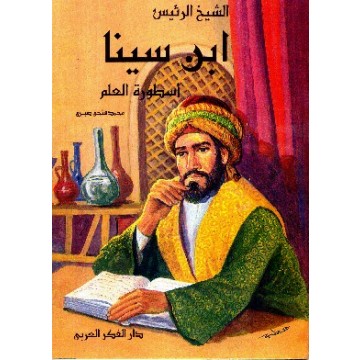 شكل 1.  مثال لصورة أو شكلFigure 1. Example of figureالتوثيق داخل النص	في التوثيق داخل النص ، يستخدم اسم المؤلف (الاسم الأخير) والتاريخ  للتوثيق كما يأتي:الاقتباس الحرفي من المصدر يوضع بين علامات التنصيص "    "في حال عدم تجاوزه 40 كلمة ،  وفي حال تجاوز الاقتباس 40 كبلمة يتم وضعه في فقرة مستقلة مع هامش أكبر من الهامش الأصلي وبدون علامات التنصيص.أنواع الاستشهادالاستشهاد بالمرجع ككل :( الاسم عائلة الكاتب، سنة النشر).الاستشهاد بصفحة محددة: ( الاسم عائلة الكاتب، سنة النشر، ص. رقم الصفحة).الاستشهاد بأكثر من صفحة: ( الاسم عائلة الكاتب، سنة النشر، ص ص. رقم صفحة الأولى – رقم الصفحة الأخيرة).الاستشهاد بفقرة : ( الاسم عائلة الكاتب، سنة النشر، فقرة. رقم الفقرة).في حال كان عدد المؤلفين أقل من ستة يذكر جميع المؤلفين في المرة الأولى للاستشهاد ويفصل بينهم ألقابهم  فاصلة .إذا كان عدد المؤلفين ثلاثة فأكثروتم الاستشهاد بالمرجع أكثر من مرة  فمن المرة الثانية للاستشهاد بالمرجع يتم الاستشهاد كما يأتي : (اسم المؤلف الآخير وآخرون، سنة النشر) وهذا ينطبق على المؤلفات التي يكون عدد مؤلفيها أكثر من خمسة من المرة الأولى للاستشهاد.ماسبق ينطبق على التوثيق باللغة الإنجليزية مع استخدام et al  بدلا من وآخرون كما يأتي: (Author last name et al., Publication year) .يشار للصفحات بالحرف p وللفقرات بالكلمة para  ولأكثر من صفحة pp ثم نقطة ثم رقم الصفحة والفقرة. المراجع	المراجع تنسق وفق نظام APA  وترتب ألفبائيا وأل التعريف يتم تجاهلها عند الترتيب، وفي حال كان لنفس الكاتب أكثر من مقال ترتب من الأقدم للأحدث، والتنسيق معلق وبصفة عامة عامة يبدأ كتابة المرجع باسم المؤلف (المؤلفين) الأخير، ثم الأول. يليه (سنة النشر بين قوسين). يليه عنوان المقال إن وجد. ثم عنوان الكتاب أو المجلة بخط عريض باللغة العربية ومائل باللغة الإنجليزية، ثم العدد بخط مائل ،و(الطبعة بين قوسين) إن كان للمؤلف عدد من الطبعات ، ثم الصفحات كما سيتضح من التفاصيل أدناه.كتاباسم العائلة للمؤلف،الاسم الأول.( سنة النشر). عنوان الكتاب: العنوان الفرعي (الطبعة). مكان النشر: الناشر.توثيق مقال في مجلة لقب المؤلف، الاسم الاول للمؤلف.(سنة النشر). اسم المقال. اسم المجلة ، رقم المجلد (رقم العدد). صفحة البداية- صفحة النهاية. بالنسبة للمصادر المأخوذة من الإنترنت، يتم اتباع الأسلوب المناسب لكل منها، ثم يُضاف عنوان الورقة الإلكتروني بعد كلمة مسترجعة من أو Retrieved from  .ملاحظة : ما هو مذكور أعلاه لا يشمل كل قواعد APA ولكن يورد أهمها ، لذا يرجى مراجعة كل مايتعلق بقواعد الاستشهاد وإعداد المراجع في نظام APA  في اللغة العربية والإنجليزية.بالنسبة للمراجع الأجنبية يتم تنسيقها كالتالي: توثيق بحث في دوريةJones, B., Bryant, L., Snyder, J., & Malone, D. (2012). Preservice and in- service Teachers Implicit Theories of Intelligence. Teacher Education Quarterly, 39(2), 87-101.توثيق كتاب      Calfee, R. C., & Valencia, R. R. (1991). APA guide to preparing manuscripts for journal publication. Washington, DC: American Psychological Association.توثيق رسالة ماجستير أو دكتوراهSriram, R. (2010). Rethinking intelligence: The role of mindset in promoting success for academically high-risk college students (Unpublished doctotral dissertation). California: Azusa Pacific University.توثيق موقع انترنتMiao, S. (2009). Primary and secondary school teachers and students’ implicit theories of creativity, china. Retrieved from: https://search-proquest-com.proxy1.athensams.netيمكن الرجوع إلى الموقع التالي لمزيد من المعلومات المتعلقة بتوثيق المراجع المختلفة: https://owl.purdue.edu/owl/research_and_citation/apa_style/apa_formatting_and_style_guide/reference_list_articles_in_periodicals.htmlLevelFormat1Centered, Boldface, Uppercase and Lowercase Headings2Left-aligned, Boldface, Uppercase and Lowercase Heading3Indented, boldface, lowercase heading with a period.4Indented, boldface, italicized, lowercase heading with a period.5Indented, italicized, lowercase heading with a period.المستوىالتنسيق1وسط السطر، الخط العريض2جانب السطر الأيمن، الخط عريض3تسبقه بادئة ، الخط عريض ، تليه نقطة.4تسبقه بادئة ، الخط عريض ومائل ، تليه نقطة.5تسبقه بادئة ، الخط مائل ، تليه نقطة.TitleTitleTitleTitleTitleTitleSub titleSub titleSub titleSub titleExExExEx1.01ExExExEx0.04ExExExEx3.99ExExExEx4.07ExExExEx4.11عنوان العمود1عنوان العمود 2عنوان 3مثالمثال40مثالمثال40مثالمثال40مثالمثال120